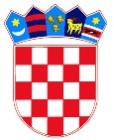 REPUBLIKA HRVATSKADUBROVAČKO-NERETVANSKA ŽUPANIJAOPĆINA TRPANJOPĆINSKI NAČELNIKNa temelju članka 4. Zakona o službenicima i namještenicima u lokalnoj i područnoj (regionalnoj) samoupravi (Narodne novine, br. 86/08, 61/11 i 4/18), članka 28. Uredbe o klasifikaciji radnih mjesta u lokalnoj i područnoj (regionalnoj) samoupravi (Narodne novine, br. 74/10, 125/14), članka 45. Statuta Općine Trpanj (Službeni glasnik Dubrovačko – neretvanske županije, br. 6/13 i 14/13), i članka 1. Odluke o ustrojstvu i djelokrugu Upravnog odjela Općine Trpanj (Službeni glasnik Dubrovačko – neretvanske županije, br.1/04), Općinski načelnik Općine Trpanj, dana 21. kolovoza 2019.godine,  donio jeP R A V I L N I K                    o 2. izmjenama i dopunama Pravilnika o unutarnjem redu                              Jedinstvenog upravnog odjela Općine Trpanj					Članak 1.U Pravilniku o unutarnjem redu Jedinstvenog upravnog odjela (Službeni glasnik Dubrovačko-neretvanske županije broj 7/18 i 10/19) u Sistematizaciji radnih mjesta „Red.br. 1.“ Tekst u fus noti *1 mijenja se i glasi: „*1 (1) Temeljem članka 24. Uredbe o klasifikaciji radnih mjesta u lokalnoj i područnoj (regionalnoj) samoupravi, na radno mjesto pročelnika jedinstvenog upravnog odjela može biti imenovana osoba koja uz ispunjenje ostalih standardnih mjerila za radna mjesta u potkategoriji glavnog rukovoditelja iz članka 11. ove Uredbe ima najmanje jednu godinu radnog iskustva na odgovarajućim poslovima.(2) Iznimno od stavka 1. ovoga članka na radno mjesto pročelnika jedinstvenog upravnog odjela može biti imenovan sveučilišni prvostupnik struke, odnosno stručni prvostupnik struke koji ima najmanje pet godina radnog iskustva na odgovarajućim poslovima i ispunjava ostale uvjete za imenovanje.(3) Osoba iz stavka 2. ovoga članka može se imenovati na radno mjesto pročelnika jedinstvenog upravnog odjela ako se na javni natječaj ne javi osoba koja ispunjava propisani uvjet stupnja obrazovanja.(4) Mogućnost prijave kandidata iz stavka 2. ovoga članka navodi se u tekstu javnog natječaja. „Članak 2.U Sistematizaciji radnih mjesta „Red.br.3.“ u rubrici „Potkategorija“ riječi „Stručni suradnik“ zamjenjuju se riječima „Viši referent“, a u rubrici „Klasifikacijski rang“ broj „8“ zamjenjuje se brojem „9“.					Članak 3.Ovaj Pravilnik o 2. izmjenama i dopunama Pravilnika o unutarnjem redu                              Jedinstvenog upravnog odjela Općine Trpanj stupa na snagu danom donošenja, a objavit će se u Službenom glasniku Dubrovačko-neretvanske županije.Komisija za Statut, Poslovnik i normativnu djelatnost sačinit će pročišćeni tekst Pravilnika o unutarnjem redu Jedinstvenog upravnog odjela i objaviti ga u Službenom glasniku Dubrovačko-neretvanske županije.KLASA: 023-01/18-01/01URBROJ:2117/07-05/03-19-1Trpanj, 21. kolovoza 2019.godine			           Općinski načelnik								  Jakša Franković